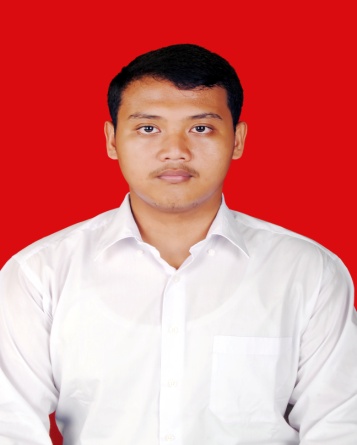 Education Details2002 - 2008 SIDOMULYO 03 Elementary School  Ungaran2008 - 2011 Junior High School 03 Ungaran 2011 - 2014 Senior High School 01 Ungaran2014 -          Accounting Degree Semarang State of PolytechnicGPA = 3,4 ( Scale 4)Qualification	Computer SkillsMicrosoft Office : Microsoft Word, Microsoft Excel, Microsoft Power Point  etc.Corel DrawAdobe Photoshop.MYOB Accounting v18Microsoft Visual Basic 6.0 Language Indonesia : Spoken and Written English      : Spoken and WrittenPersonality Good attitude, kind, communicative, diligent, tolerant, target oriented, discipline, honest, and be responsible.